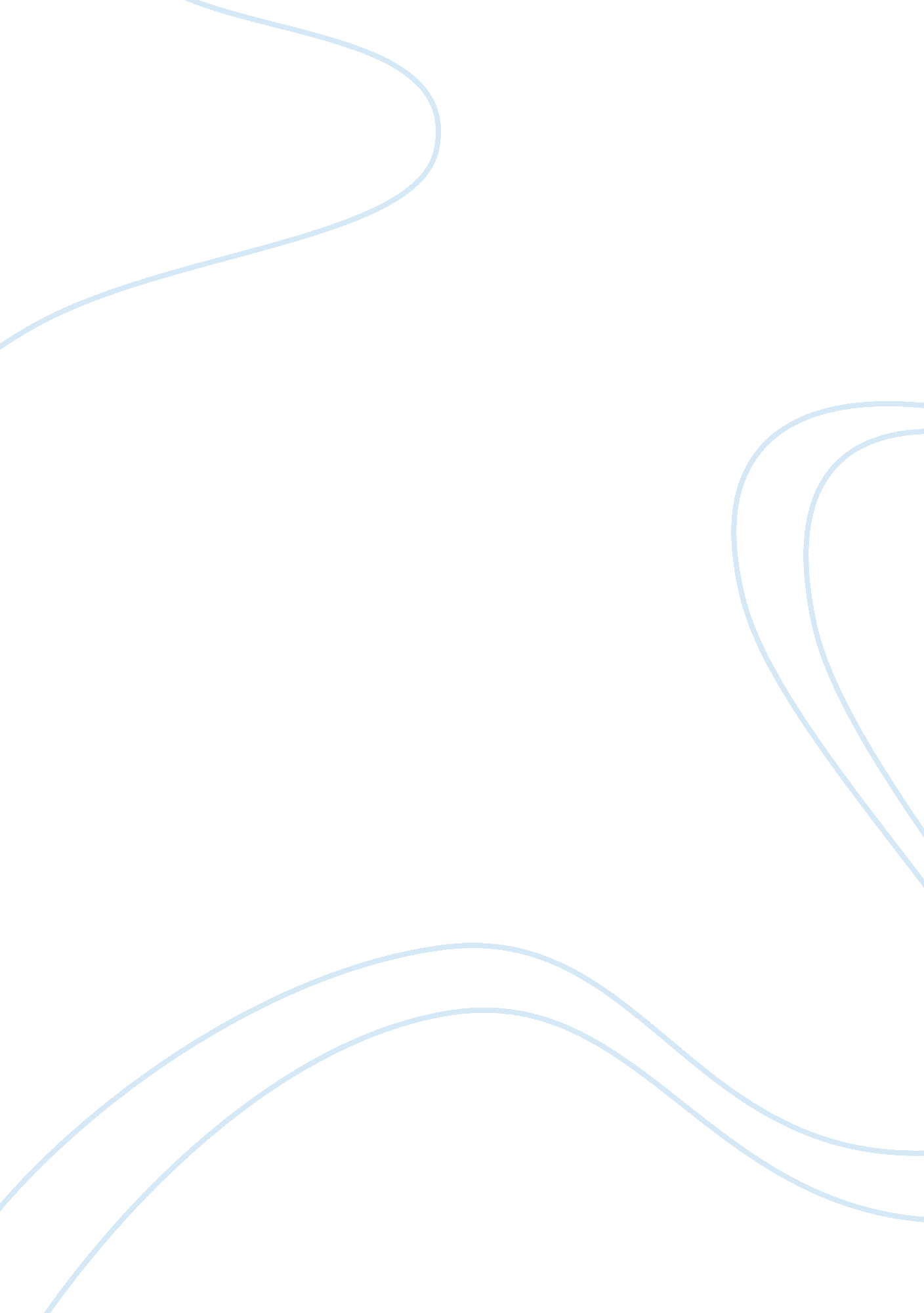 Key strategic management in small enterprises commerce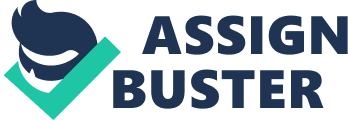 Contents 3. 2 research scheme The dominant paradigm in strategic direction is characterised by two chief maps: scheme preparation and execution. There are two of import subscribers to these attacks Ansoff ( 1965 ) , Andrews ( 1971, 1986 ) and Porter ( 1979, 1980, 1985, and 1998 ) . In general strategic direction is about how the scheme is developed at a first phase and implemented at a 2nd phase. ( Stacey 1993 ; Karami, 2002 ) . Ansoff and Mc Donnell ( 1990 ) separated end puting from scheme. Strategic direction has been defined by, as a procedure of a systematic attack for pull offing strategic alteration which consists of positioning the house through scheme and capableness planning, existent clip strategic response through issue direction and systematic direction of opposition during strategic execution. Johnson and Scholes ( 1993 ) suggest that is non sufficient to province that strategic direction is the direction of the procedure of strategic decision-making, because strategic direction is different in nature from other facets of direction. Small -medium endeavors ( SME ) harmonizing to Preston et Al ( 1986 ) is independently owned and operated and which is non dominant in its field of operation. For illustration Scott and Bruce ( 1987 ) provided the qualitative definition of an SME. They indicated that an SME is one which has three features: Management is independent normally directors are besides the proprietors. Capital is complete and ownership is held by an person or little group. Operationss are chiefly local. Workers and proprietors are in one place community, but markets need non be located in the same community. Research background Small graduated table endeavors worldwide have been recognized as engines of growing and development ( Harper, 1984 ; et Al, 1997 ; Ba-el and Felsenstein, 1990 ) and in many states there has been some considerable attempt to back up them so as to make the necessary employment chances, incomes and productive capacity. Furthermore the grounds available about the function of little endeavors some of the grounds for them being preferred as follow: easiness of formation, capital demands, flexibleness, mobility and a assortment of other factors. Seen from a planetary position, little endeavors have a specific place in planetary economic personal businesss. The planetary market is conquered by universe category rivals in the signifier of multinationals and for the development states, little concern appears to be the manner to vie. hypertext transfer protocol: //www. evancarmichael. com/African-Accounts/1639/20-Background-Entrepreneurship-and-Small-Business-Enterprise-Growth-in-Uganda. html Specifically the addition in the function of SMEs in the United Kingdom is better than anyplace else in the universe. It seems thought that all the new houses are truly little and that as a effect shows that the portion of SMEs in employment and GDP appears to be less than in most other Administration for Economic Co-operation and Development ( OECD ) states. SMEs have made an of import part to invention, and to keep competition in the concern market. Furthermore SMEs have increased the entrepreneurial civilization and the flexibleness of the economic system. Small endeavors constitute the anchor of economic activity and employment in most states. The function of little endeavors in society is hence an country of great involvement. Politicians, involvement groups, professionals and others seek to back up the development of little endeavors and to procure healthy working conditions. The scientific community has besides taken an involvement in this group of endeavors. It seems that little endeavors are slightly perplexing. The thrust towards growing is resisted by many proprietors of little endeavors who are rather satisfied with being little. Health and safety policy intercessions and ordinances are frequently met with ferocious opposition from little endeavors, although many of them have good and close relationships between proprietors and employees. In old research done about environmental analysis SMEs in peculiar, surveies have investigated the relationships between the different environmental conditions and the use of different types of information beginnings by executives in explicating competitory scheme found that ( 1 ) high and low rich information beginnings were used less under extremely altering, unpredictable conditions and ( 2 ) low rich information beginnings ( such as income statements, memos or letters ) were used more than high rich beginnings ( face to confront treatments with workers, clients or providers ) under steady, expected fortunes. Consequences suggest that environmental conditions affect the type of beginnings ( low rich versus high rich ) used by executives in choosing a competitory scheme ( that is low cost leading or distinction ) . Jennings and Lumpkin ( 1992 ) argued that the types of information that CEOs seek differ harmonizing to their houses competitory schemes. This shows that scheme can find scanning behavior every bit good as being affected by it. Research aims Interest in small-scale endeavor in the UK has increased tremendously in the recent old ages. This has been paralleled with an every bit big addition in research on this signifier of economic activity. Unfortunately, much of the research has non been high quality ; due to chiefly failures to acknowledge the particular jobs analyzing the little concern airss from research workers. Despite the great addition in the little concern in the UK it is importance in the economic system is frequently still underestimated ( Storey, 1994 ) . One ground for this is that there remains inclination to see little concerns as less cardinal to economic activities are the focal point of newspapers and telecasting concern programmes. The chief purpose of this paper it to look into and measure little endeavors and the scheme that they use to run. Research inquiries What is the footing for comparative advantage for little endeavors? How effectual is strategic direction for little endeavors? Methodology The methodological analysis of the current thesis includes the secondary research and the primary research. First of wholly, the possible characteristics of the thesis, which might be observed utilizing a program, can be identified on the footing of a literature reappraisal ( secondary research ) . First of wholly, the possible characteristics of this state of affairs will be observed utilizing a agenda, can be identified on the footing of a literature research ( secondary research ) . Such a literature reappraisal will show certain things as worthy of inclusion, and should let the research worker to prioritize those facets of the state of affairs to be observed. Using a immense figure of administrations would be truly nice but this non practical. The research worker was limited by the velocity and truth with which it is possible to detect and enter actions. So points for inclusion will be restricted to the most important and relevant, because it is merely non executable to include everything. Previous research and old theories provided the cardinal to make up one’s minding which characteristics of the simulation warrant the focal point of the attending. Structure of the thesis This paper involves the treatment of issues that occur in little endeavors and how effectual is the strategic direction procedure sing the literature reappraisal and the research on companies in Parc Menai Bangor. Chapter 2 – literature Reappraisal Research in little endeavors has been developing over the past two decennaries. There are a assortment of academic diaries which focus specific on little endeavors in national economic systems. There is an feeling that these surveies cover every facet of the subject. However analyzing the subject there are remains for farther development of this subject. Furthermore there is a large demand for more practical research in direction and selling issues little endeavors are issues that have occurred already is hard for them to be called legion. It must be said those jobs occurred in short supply, particularly in relation with scheme, are no uncertainty of great worth but still deficient. Traditionally research refering scheme was based on traditional on world-famous, successful corporations. Craven et Al ( 1994 ) point out that conceptual focal point and experiential scrutiny of the scheme which has centered on jobs and experiences of big houses. Research in entrepreneurship has debated the differences between entrepreneurial and little concern ventures for rather some clip, reasoning that entrepreneurial ventures are little growth-oriented, strategically-innovative houses, while little concern ventures are neither growing oriented nor strategically advanced. However, bookmans frequently treat both types of ventures analogously in footings of both concept and theory, which poses clear jobs given their differences. As a consequence, chances have been missed to progress both the apprehension of new house endurance and growing and the apprehension of how theoretical positions in strategic direction apply to entrepreneurial and little concern ventures. Since there is a recognisition about the schemes of little houses than the schemes of big houses, these jobs present a significant chance to polish strategic direction theory for the entrepreneurial and little concern contexts. Therefore, this paper is traveling to analyze the extent to which little houses may prosecute in strategic chases of competitory advantage to find the pertinence of strategic direction theories to the contexts. Entrepreneurial ventures and little concerns both play of import functions for economic growing and occupation creative activity in society ( Solomon, 1986 ; Storey 1994 ) . Given their significance, holding with Carland and co-workers ‘ ( 1984 ) statement that little houses are neither advanced nor strategic? Making an premise that most houses face competition of some kind, so should non all such little houses theoretically pursue some signifier of scheme. If so, most anterior research on little house scheme, which tends to raise non-growth-oriented little houses with growth-oriented houses, may hold missed significant chances to understand better, how theoretical positions in strategic direction apply to entrepreneurial and little concern ventures. Theory development The constellation attack in little endeavors. The constellation attack belongs to the type of methods characterized by footings such as holistic, universalistic, integrative, synergistic, universal.. The roots of the constellation attack can be found in older attacks which were swept off from the ordinary of concern disposal in aid of up-and coming quantitative methods. Concepts of this scenery mislaid influence in the 2nd half of the twentieth century. These yearss, similar but modernised attacks are turning in German every bit good as English direction literature. The constellation attack allows, or even better yet requires, a dynamic position: The growing of a house needs to be interpreted as a series of constellations over clip. The history of a company is hence the history of a series of constellations ( which is similar to one of the demands of the resource-based position ) . However, intercessions by the enterpriser will direct the development of the house towards the coveted constellation. In rule, constellations are alone ; nevertheless, similar constellations may let to make typologies. Experience with certain types of constellations can assist place the strategic place of an single endeavor and to gauge its chances for farther development. It can besides assist specify intercessions in the sequence of typical stages in the constellation history in order to avoid unsafe waies and to travel towards favorable waies. The constellation attack can therefore be combined easy with the life rhythm attack in strategic direction theory. Small houses are most likely to differ well in the types of schemes they pursue. However, growing is a nucleus premise of strategic direction theories. For a choice of grounds, the huge bulk of houses are and remain little, prosecuting schemes to last, either non wishing to, or non successfully prosecuting and accomplishing the growing schemes of big houses. Such schemes for endurance may be characterized by programs such as utilizing minimum operating expense ( Ebben & A ; Johnson, 2006 ; Winborg & A ; Landstrom, 2001 ) , taking an attractive industry ( Stearns, Carter, Reynolds, & A ; Williams, 1995 ) , and constructing a loyal client base ( Liao & A ; Chuang, 2004 ) . Conversely, schemes for ( little house ) growing may be characterized by tactics such as a focal point on direction and work force preparation to turn the size of the employee base, publishing equity to external stakeholders to fund growing, developing technological edification to supervise and pull off growing, seeking flexibleness to set to new Small Business Strategies and altering markets, and presenting new merchandises ( Storey, 1994 ) . Since most little houses appear to prosecute endurance schemes ( Carland et al. 1984 ) , and endurance predominately depends upon a loyal client base ( Reider, 2008 ) , we decided to contract our range of little concern schemes to concentrate on researching two strategic attacks consistent with constructing a loyal client base — supplying the highest possible quality, and supplying better client service ( Liao & A ; Chuang, 2004 ) . Since another strategic attack to little concern endurance includes minimum usage of resources ( Ebben & A ; Johnson, 2006 ; Winborg & A ; Landstrom, 2001 ) , we besides retain this attack within the range of our survey. In the following subdivisions, we review the literature on these different schemes and offer testable hypotheses about the relationship between their usage and a little house ‘ s ability to last and turn. Through analyzing the relationship between these dominant little concern schemes and their effects on endurance and growing, we can cast some visible radiation on the differences and pertinence of strategic direction theory to the little concern context Chapter 3 – Methodology 3. 1 Introduction 3. 2 research scheme 